Leicestershire and Rutland Inclusive Football League 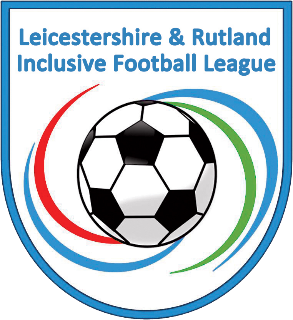 The league is a pan-disability league.Grading for adult malesAdult Green (League)Players with limited mobility, spatial awareness and fitnessAdult Red (Championship)Players that are mobile, have spatial and tactile awareness, knowledge of the laws of the game and a good level of fitnessAdult Purple (Premiership)Players with good mobility, good level of spatial awareness, excellent ability to understand tactics and good level of physical strength and fitness as well as good knowledge of the laws of the game.When you register your team, please do make sure that players are listed under the correct ability bandingFEMALE PLAYERS ARE NOT PERMITTED TO PLAY WITHIN THE ADULT MALE DIVSIONS.